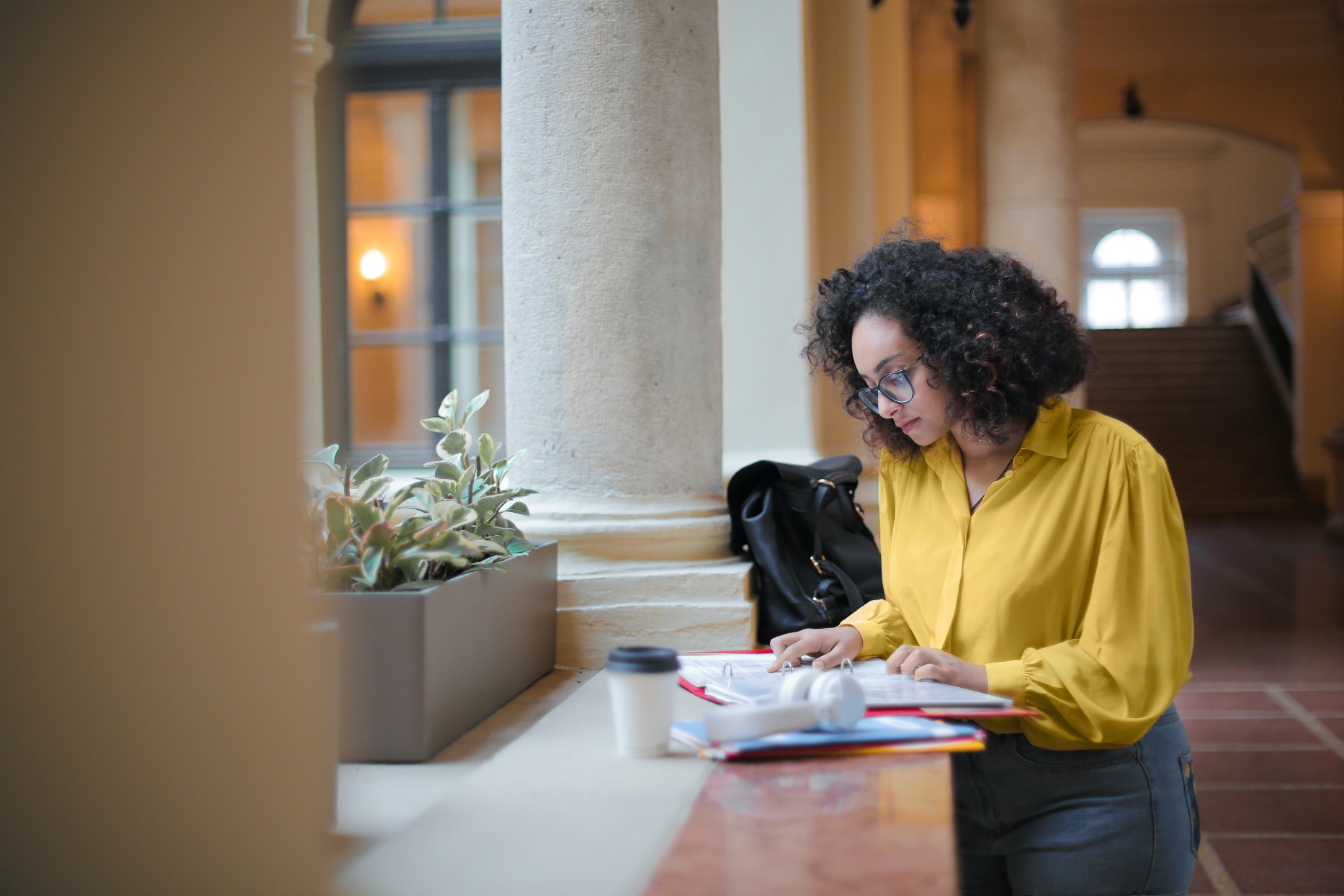 Women’s Health and Cancer Rights ActIf you have had or are going to have a mastectomy, you may be entitled to certain benefits under the Women’s Health and Cancer Rights Act of 1998 (WHCRA). For individuals receiving mastectomy-related benefits, coverage will be provided in a manner determined in consultation with the attending physician and the patient, for:All stages of reconstruction of the breast on which the mastectomy was performed;Surgery and reconstruction of the other breast to produce a symmetrical appearance;Prostheses; andTreatment of physical complications of the mastectomy, including lymphedema.These benefits will be provided subject to the same deductibles and coinsurance applicable to other medical and surgical benefits provided under this plan. If you would like more information on WHCRA benefits, contact the BAYADA Home Health Care, Inc. at 877-291-3000.Newborns’ and Mothers’ Health Protection ActGroup health plans and health insurance issuers generally may not, under Federal law, restrict benefits for any hospital length of stay in connection with childbirth for the mother or newborn child to less than 48 hours following a vaginal delivery, or less than 96 hours following a cesarean section. However, Federal law generally does not prohibit the mother’s or newborn’s attending provider, after consulting with the mother, from discharging the mother or her newborn earlier than 48 hours (or 96 hours as applicable). In any case, plans and issuers may not, under Federal law, require that a provider obtain authorization from the plan or the insurance issuer for prescribing a length of stay not in excess of 48 hours (or 96 hours). If you would like more information on maternity benefits, contact the BAYADA Home Health Care, Inc. at 877-291-3000.HIPAA Notice of Special Enrollment RightsIf you decline enrollment in BAYADA Home Health Care’s  health plan for you or your dependents (including your spouse) because of other health insurance or group health plan coverage, you or your dependents may be able to enroll in BAYADA Home Health Care’s health plan without waiting for the next open enrollment period if you:Lose other health insurance or group health plan coverage. You must request enrollment within 31 days after the loss of other coverage.Gain a new dependent as a result of marriage, birth, adoption, or placement for adoption. You must request health plan enrollment within 31 days after the marriage, birth, adoption, or placement for adoption.Lose Medicaid or Children’s Health Insurance Program (CHIP) coverage because you are no longer eligible. You must request medical plan enrollment within 60 days after the loss of such coverage.If you request a change due to a special enrollment event within the 31 day timeframe, coverage will be effective the date of birth, adoption or placement for adoption. For all other events, coverage will be effective the first of the month following your request for enrollment. In addition, you may enroll in BAYADA Home Health Care, Inc.’s health plan if you become eligible for a state premium assistance program under Medicaid or CHIP. You must request enrollment within 31 days after you gain eligibility for medical plan coverage. If you request this change, coverage will be effective the first of the month following your request for enrollment. Specific restrictions may apply, depending on federal and state law. To request special enrollment or obtain more information, contact the , BAYADA Home Health Care, Inc. at 877-291-3000.Note: If your dependent becomes eligible for a special enrollment right, you may add the dependent to your current coverage or change to another health plan. Availability of Privacy Practices Notice We maintain the HIPAA Notice of Privacy Practices for BAYADA Home Health Care, Inc.’s Health Plan describing how health information about you may be used and disclosed. You may obtain a copy of the Notice of Privacy Practices by contacting the Plan Administrator, BAYADA Home Health Care, Inc. at 877-291-3000.Michelle’s Law The BAYADA plan may extend medical coverage for dependent children if they lose eligibility for coverage because of a medically necessary leave of absence from school. Coverage may continue for up to a year, unless your child’s eligibility would end earlier for another reason.Extended coverage is available if a child’s leave of absence from school—or change in school enrollment status (for example, switching from full-time to part-time status)—starts while the child has a serious illness or injury, is medically necessary and otherwise causes eligibility for student coverage under the plan to end. Written certification from the child’s physician stating that the child suffers from a serious illness or injury and the leave of absence is medically necessary may be required.If your child will lose eligibility for coverage because of a medically necessary leave of absence from school and you want his or her coverage to be extended, notify the BAYADA Benefits Office in writing as soon as the need for the leave is recognized. In addition, contact your child’s health plan to see if any state laws requiring extended coverage may apply to his or her benefits.Premium Assistance Under Medicaid and the Children’s Health Insurance Program (CHIP)If you or your children are eligible for Medicaid or CHIP and you’re eligible for health coverage from your employer, your state may have a premium assistance program that can help pay for coverage, using funds from their Medicaid or CHIP programs. If you or your children aren’t eligible for Medicaid or CHIP, you won’t be eligible for these premium assistance programs but you may be able to buy individual insurance coverage through the Health Insurance Marketplace. For more information, visit www.healthcare.gov. If you or your dependents are already enrolled in Medicaid or CHIP and you live in a State listed below, contact your State Medicaid or CHIP office to find out if premium assistance is available.  If you or your dependents are NOT currently enrolled in Medicaid or CHIP, and you think you or any of your dependents might be eligible for either of these programs, contact your State Medicaid or CHIP office or dial 1-877-KIDS NOW or www.insurekidsnow.gov to find out how to apply. If you qualify, ask your state if it has a program that might help you pay the premiums for an employer-sponsored plan.  If you or your dependents are eligible for premium assistance under Medicaid or CHIP, as well as eligible under your employer plan, your employer must allow you to enroll in your employer plan if you aren’t already enrolled. This is called a “special enrollment” opportunity, and you must request coverage within 60 days of being determined eligible for premium assistance. If you have questions about enrolling in your employer plan, contact the Department of Labor at www.askebsa.dol.gov or call 1-866-444-EBSA (3272).If you live in one of the following states, you may be eligible for assistance paying your employer health plan premiums. The following list of states is current as of July 31, 2023.  Contact your State for more information on eligibility—To see if any other states have added a premium assistance program since July 31, 2023, or for more information on special enrollment rights, contact either:ALABAMA – MedicaidWebsite: http://myalhipp.com/  |  Phone: 1-855-692-5447ALASKA – MedicaidThe AK Health Insurance Premium Payment Program  |  Website: http://myakhipp.com/
Phone: 1-866-251-4861
Email: CustomerService@MyAKHIPP.com
Medicaid Eligibility: https://health.alaska.gov/dpa/Pages/default.aspxARKANSAS – MedicaidWebsite: http://myarhipp.com/  |  Phone: 1-855-MyARHIPP (855-692-7447)CALIFORNIA – MedicaidHealth Insurance Premium Payment (HIPP) Program website: http://dhcs.ca.gov/hipp
Phone: 916-445-8322  |  Fax: 916-440-5676  |  Email: hipp@dhcs.ca.govCOLORADO – Health First Colorado (Colorado’s Medicaid Program) & Child Health Plan Plus (CHP+)Health First Colorado Website: https://www.healthfirstcolorado.com/
Health First Colorado Member Contact Center: 1-800-221-3943  |  State Relay 711
CHP+: https://www.colorado.gov/pacific/hcpf/child-health-plan-plus
CHP+ Customer Service: 1-800-359-1991  |  State Relay 711
Health Insurance Buy-In Program (HIBI): https://www.mycohibi.com/ 
HIBI Customer Service: 1-855-692-6442FLORIDA – Medicaid Website: https://www.flmedicaidtplrecovery.com/flmedicaidtplrecovery.com/hipp/index.html
Phone: 1-877-357-3268GEORGIA – MedicaidGA HIPP Website: https://medicaid.georgia.gov/health-insurance-premium-payment-program-hipp
Phone: 678-564-1162, press 1
GA CHIPRA Website: https://medicaid.georgia.gov/programs/third-party-liability/childrens-health-insurance-program-reauthorization-act-2009-chipra  |  Phone: 678-564-1162, press 2INDIANA – MedicaidHealthy Indiana Plan for low-income adults 19-64 Website: http://www.in.gov/fssa/hip/  |  Phone: 1-877-438-4479
All other Medicaid Website: https://www.in.gov/medicaid/  |  Phone 1-800-457-4584IOWA – Medicaid and CHIP (Hawki)Medicaid Website: https://dhs.iowa.gov/ime/members  |  Medicaid Phone: 1-800-338-8366
Hawki Website: http://dhs.iowa.gov/Hawki  |  Hawki Phone: 1-800-257-8563
HIPP Website: https://dhs.iowa.gov/ime/members/medicaid-a-to-z/hipp  |  HIPP Phone: 1-888-346-9562KANSAS – MedicaidWebsite: https://www.kancare.ks.gov/  |  Phone: 1-800-792-4884  |  HIPP Phone: 1-800-967-4660KENTUCKY – MedicaidKentucky Integrated Health Insurance Premium Payment Program (KI-HIPP)
Website: https://chfs.ky.gov/agencies/dms/member/Pages/kihipp.aspx  |  Phone: 1-855-459-6328
Email: KIHIPP.PROGRAM@ky.gov
KCHIP Website: https://kidshealth.ky.gov/Pages/index.aspx  |  Phone: 1-877-524-4718
Kentucky Medicaid Website: https://chfs.ky.gov/agencies/dmsLOUISIANA – MedicaidWebsite: www.medicaid.la.gov or www.ldh.la.gov/lahipp 
Phone: 1-888-342-6207 (Medicaid hotline) or 1-855-618-5488 (LaHIPP)MAINE – MedicaidEnrollment Website: https://www.mymaineconnection.gov/benefits/s/?language=en _US 
Phone: 1-800-442-6003  |  TTY: Maine relay 711
Private Health Insurance Premium Webpage: https://www.maine.gov/dhhs/ofi/applications-forms 
Phone: 800-977-6740  |  TTY: Maine relay 711MASSACHUSETTS – Medicaid and CHIPWebsite: https://www.mass.gov/masshealth/pa  |  Phone: 1-800-862-4840  |  TTY: 711
Email: masspremassistance@accenture.com MINNESOTA – MedicaidWebsite: https://mn.gov/dhs/people-we-serve/children-and-families/health-care/health-care-programs/programs-and-services/other-insurance.jsp
Phone: 1-800-657-3739MISSOURI – MedicaidWebsite: http://www.dss.mo.gov/mhd/participants/pages/hipp.htm  |  Phone: 573-751-2005MONTANA – MedicaidWebsite: http://dphhs.mt.gov/MontanaHealthcarePrograms/HIPP
Phone: 1-800-694-3084  |  email: HHSHIPPProgram@mt.gov NEBRASKA – MedicaidWebsite: http://www.ACCESSNebraska.ne.gov
Phone: 1-855-632-7633  |  Lincoln: 402-473-7000  |  Omaha: 402-595-1178NEVADA – MedicaidMedicaid Website: http://dhcfp.nv.gov 
Medicaid Phone: 1-800-992-0900NEW HAMPSHIRE – MedicaidWebsite: https://www.dhhs.nh.gov/programs-services/medicaid/health-insurance-premium-program 
Phone: 603-271-5218  |  Toll-free number for the HIPP program: 1-800-852-3345, ext. 5218NEW JERSEY – Medicaid and CHIPMedicaid Website: http://www.state.nj.us/humanservices/dmahs/clients/medicaid/  |  Phone: 609-631-2392
CHIP Website: http://www.njfamilycare.org/index.html  |  Phone: 1-800-701-0710NEW YORK – MedicaidWebsite: https://www.health.ny.gov/health_care/medicaid/  |  Phone: 1-800-541-2831NORTH CAROLINA – MedicaidWebsite: https://medicaid.ncdhhs.gov/  |  Phone: 919-855-4100NORTH DAKOTA – MedicaidWebsite: https://www.hhs.nd.gov/healthcare  |  Phone: 1-844-854-4825OKLAHOMA – Medicaid and CHIPWebsite: http://www.insureoklahoma.org  |  Phone: 1-888-365-3742OREGON – MedicaidWebsite: http://healthcare.oregon.gov/Pages/index.aspx 
Phone: 1-800-699-9075PENNSYLVANIA – Medicaid and CHIPWebsite: https://www.dhs.pa.gov/Services/Assistance/Pages/HIPP-Program.aspx  |  Phone: 1-800-692-7462
CHIP Website: Children's Health Insurance Program (CHIP) (pa.gov)  |  CHIP Phone: 1-800-986-KIDS (5437)RHODE ISLAND – Medicaid and CHIPWebsite: http://www.eohhs.ri.gov/  |  Phone: 1-855-697-4347 or 401-462-0311 (Direct RIte Share Line)SOUTH CAROLINA – MedicaidWebsite: https://www.scdhhs.gov  |  Phone: 1-888-549-0820SOUTH DAKOTA – MedicaidWebsite: http://dss.sd.gov  |  Phone: 1-888-828-0059TEXAS – Medicaid Website: Health Insurance Premium Payment (HIPP) Program | Texas Health and Human Services
Phone: 1-800-440-0493UTAH – Medicaid and CHIPMedicaid Website: https://medicaid.utah.gov/  |  CHIP Website: http://health.utah.gov/chip 
Phone: 1-877-543-7669VERMONT – MedicaidWebsite: Health Insurance Premium Payment (HIPP) Program | Department of Vermont Health Access
Phone: 1-800-250-8427VIRGINIA – Medicaid and CHIPWebsite: https://coverva.dmas.virginia.gov/learn/premium-assistance/famis-select or https://coverva.dmas.virginia.gov/learn/premiumassistance/health-insurance-premium-payment-hipp-programs 
Medicaid/CHIP Phone: 1-800-432-5924WASHINGTON – MedicaidWebsite: https://www.hca.wa.gov/  |  Phone: 1-800-562-3022WEST VIRGINIA – Medicaid and CHIPWebsite: https://dhhr.wv.gov/bms/ or http://mywvhipp.com/
Medicaid Phone: 304-558-1700  |  CHIP Toll-free phone: 1-855-MyWVHIPP (1-855-699-8447)WISCONSIN – Medicaid and CHIPWebsite: https://www.dhs.wisconsin.gov/badgercareplus/p-10095.htm  |  Phone: 1-800-362-3002WYOMING – MedicaidWebsite: https://health.wyo.gov/healthcarefin/medicaid/programs-and-eligibility/  |  Phone: 1-800-251-1269U.S.  Department of Labor 
Employee Benefits Security Administrationwww.dol.gov/agencies/ebsa1-866-444-EBSA (3272)U.S.  Department of Health and Human Services Centers for Medicare & Medicaid Serviceswww.cms.hhs.gov1-877-267-2323, Menu Option 4, Ext.  61565